В ______________________________ (наименование суда первой инстанции)Истец: __________________________ (сведения об истце, указанные в п. 2 ч. 2 ст. 131 ГПК РФ)Ответчик: _______________________ (сведения об ответчике, указанные в п. 3 ч. 2 ст. 131 ГПК РФ)Цена иска _______________________ (сумма в рублях, если иск подлежит оценке)ИСКОВОЕ ЗАЯВЛЕНИЕо разделе приватизированной квартиры в натуреМне и ответчику _________________ (Ф.И.О.) на праве общей долевой собственности принадлежит приватизированная нами "__"________ ____ г. квартира N ____ в доме N _____ по улице ____________ в ___________ (наименование населенного пункта).Право собственности на квартиру подтверждается _________ __________________ (указать сведения о правоустанавливающем документе - наименование, дата, номер, когда и кем выдан и др.).Квартира состоит из _________ (количество) жилых комнат, из которых ___________ (количество, площадь) являются изолированными и __________ (количество, площадь) смежными, имеет согласно ___________ (название документа) общую площадь ____ кв. м, общую площадь без учета лоджий и балконов ____ кв. м, жилую площадь ____ кв. м.В настоящее время я проживаю в указанной квартире с ответчиком ________ (Ф.И.О) и нашим(ей) несовершеннолетним(ей) (сыном, дочерью) _______ (Ф.И.О.) "__"______ ___ года рождения.В связи с тем, что ______________________________________ (указать причины) совместная жизнь с ответчиком не сложилась, наш брак был расторгнут "__"______ ____ г. Поэтому дальнейшее совместное проживание в общих жилых помещениях не представляется возможными.В установленном законом порядке в 20__ г. были определены и зарегистрированы в __________________ (наименование органа) следующие доли каждого из нас в праве общей собственности:Доля истца ___________________________________________.Доля ответчика ________________________________________.Указанный размер долей подтверждается ________________ (указать сведения о документе - наименование, дата, номер, когда и кем выдан и др.).Фактически каждый из нас занимает следующие помещения:истец ____________________________________ (перечислить помещения с указанием площади каждого из них)ответчик _________________________________ (перечислить помещения с указанием площади каждого из них).Соглашение о разделе жилого помещения в натуре между мною и ответчиком не достигнуто.Однако техническая возможность передачи мне изолированной части не только жилых, но и вспомогательных помещений (кухни, санузла, коридора и др.), оборудования отдельного входа имеется. Это можно осуществить путем _____________________ (изложить предлагаемые способы переоборудования помещений).После выполнения указанных работ квартира может состоять из следующих помещений, которые можно разделить между мною и ответчиком в натуре в соответствии с принадлежащими нам долями в общей собственности: _________________________ (перечислить помещения с указанием площади каждого из них, которые могут принадлежать истцу и ответчику).Проект переустройства и перепланировки квартиры прилагается.Решение о согласовании переустройства и перепланировки квартиры, выданное ___________________ (наименование органа) "__"_________ ____ г., прилагается.Выполнение работ по переустройству и перепланировке квартиры и оплата стоимости материалов будет осуществляться за счет _________________________________________________________.На основании изложенного, руководствуясь ст. 252 ГК РФ,прошу:разделить квартиру N ___, расположенную по адресу _______ _____________________________, в натуре и в соответствии с моей долей в праве общей собственности выделить мне в собственность ____________________________________________ (перечислить помещения в соответствии с планом переустройства и перепланировки квартиры с указанием площади каждого из них).Выделить ответчику ______________________ (перечислить помещения в соответствии с планом переустройства и перепланировки квартиры с указанием площади каждого из них).Приложения:1. Документы, подтверждающие право собственности на квартиру, - на ____ стр.;2. Документы, подтверждающие права сторон на существующие доли в общей собственности, - на ____ стр.;3. Свидетельство о расторжении брака - на ____ стр.;4. Копия свидетельства о рождении ребенка - на ____ стр.;5. План квартиры - на ____ стр.;6. Проект переустройства и перепланировки квартиры - на ____ стр.;7. Решение о согласовании переустройства и перепланировки квартиры - на ____ стр.;8. Документ, подтверждающий оплату государственной пошлины, - на ____ стр.;9. Копия искового заявления - на ____ стр.Дата подачи заявления: "___"___________ ____ г.Подпись истцаВНИМАНИЕ! Бесплатно скачивая документы с сайта Суд.Гуру, Вы дополнительно получаете возможность на  бесплатную юридическую консультацию!  Всего 3 минуты вашего времени:Достаточно набрать в браузере http://sud.guru/, задать свой вопрос в окошке на страницах сайта и наш специалист сам перезвонит вам и предложит законное решение проблемы!Странно... А почему бесплатно? Все просто:Чем качественней и чаще мы отвечаем на вопросы, тем больше у нас рекламодателей. Грубо говоря, наши рекламодатели платят нам за то, что мы помогаем вам! Пробуйте и рассказывайте другим!
*** P.S. Перед печатью документа данный текст можно удалить..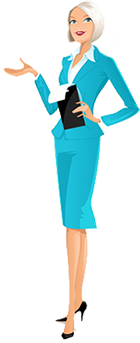 